Всероссийская федерация танцевального спорта и акробатического рок-н-ролла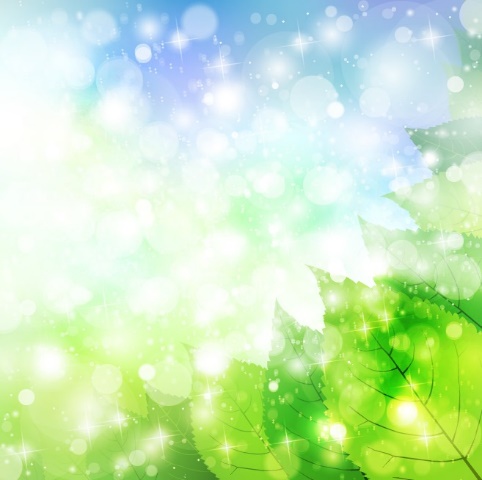 Тульская региональная федерация танцевального спортатанцевально-спортивный клуб «Лидер»Российский турнир по спортивным бальным танцам ЛИДЕР 201825 марта 2018 года25 марта   2018 годаПрограмма соревнований «Массовый спорт»Внимание! Все подгруппы, в том числе и кубки,будут делится по возрастам: соло (2012 и мл.; 2011 и ст.);	   пары (2011 и мл. 2010 и ст.)25 марта   2018 годаПрограмма соревнований «Спорт высших достижений»Имидж-студия  ARTE-CREO (макияж и прически). Телефон +7(977) 804-22-01 (WhatsApp, Viber,Telegram)С уважением организаторы турнира.Руководитель ТСК «Лидер»                                          Татьяна ЗвонцоваПрезидент ТРФТС                                                              Марина ДадашеваДо встречи на турниреДата проведения25 марта 2018 года.Место проведенияг.Тула, ул. Металлургов 22а, УСК «Новое поколение»ОрганизаторТанцевально-спортивный клуб «Лидер»Руководитель Звонцова Татьяна Юрьевнател. 8-950-929-38-88; e-mail: zvoncovav11@mail.ruПравила проведенияВ соответствии с правилами ФТСАРРУсловия участия парСоревнования во всех группах и классах открытые.Проезд, проживание, питание за счет командирующих организаций.Награждение победителейКубки, медали, дипломы, памятные подарки для всех финалистов.СудьиСудейская коллегия  согласованная ФТСАРР Наличие свидетельства судьи обязательно РегистрацияПо классификационным книжкам, паспортам или свидетельствам о рождении, при наличии медицинских справок, договорам страхования от несчастных случаев. Начало регистрации: за 1,5 часа до начала турнира.Регистрационный взнос с парыНе выше нормативов, установленных Правилами ФТСАРР Размер площадки15х28 кв.м. паркет.Размещение в гостиницахОтель «Спорт» (на территории Центрального стадиона «Арсенал», проспект Ленина д. 87 (въезд с ул. Агеева), т/ф (4872) 32-96-77, т. (4872) 32-96-22, 32-96-77; http://otelsport.ru, e-mail:hotel-sport.tula@yandex.ruГруппыРегистрацияРегистрацияНачало турнираГруппыНачалоОкончаниеНачало турнираСоло и пары все возраста Н2 7:308:309:00Кубок  W (соло, пары)7:308:309:00Кубок Сha (соло, пары)7:308:309:00ШБТ – 2т.  W, Cha (соло)8:309:3010:00ШБТ – 4т.  W, Q, Cha, Sa (соло)8:309:3010:00Соло и пары все возраста Н4 8:309:3010:00Кубок  W (соло, пары)8:309:3010:00Кубок Sa (соло, пары)8:309:3010:00Кубок Сha (соло, пары)8:309:3010:00Кубок Q (соло, пары)8:309:3010:00Соло и пары все возраста Н6 10:0011:0011:30Кубок  W (соло, пары)10:0011:0011:30Кубок Sa (соло, пары)10:0011:0011:30Кубок Cha (соло, пары)10:0011:0011:30Кубок Q (соло, пары)10:0011:0011:30Площадка АКОЛЛЕГИЯ СУДЕЙ СТСР  Площадка БСУДЬИ БЕЗ СВОИХ ПАРРегистрацияРегистрацияНачало турнира1 отделение1 отделение1 отделение1 отделение1 отделение       Дети 1 (Е) St, LaЮниоры 1  (Е) St, La13:0014:0014:30       Дети 2  (Е) St, LaЮниоры 1 + 2 (D)  St, La13:0014:0014:30ОПТ Мальчики и Девочки (10-11лет) St, LaОПТ Юноши и Девушки (12-13 лет)   St, La13:0014:0014:30Молодежь + Взрослые (до С) St, LaОПТ Юноши и Девушки (14-15лет)   10т.13:0014:0014:302 отделение2 отделение2 отделение2 отделение2 отделениеЮниоры 1 + 2 (Е) St, LaДети 1+ 2 (Е) St, La16:0017: 0017:30Юниоры 1 (до D) St, LaДети 1+ 2 (D) St, La16:0017: 0017:30Юниоры 1 + 2 (до С) St, LaМолодежь + Взрослые (D)   St, La16:0017: 0017:30Юниоры 1 (С) St, LaМолодежь + Взрослые (откр.) St, La16:0017: 0017:30